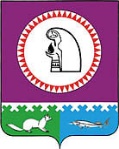 Об отчете о деятельностиКонтрольно-счетной палатыОктябрьского района за 2021 годРассмотрев отчет о деятельности Контрольно-счетной палаты Октябрьского района за 2021 год, в соответствии со статьей 20 Положения о Контрольно-счетной палате Октябрьского района, утвержденного решением Думы Октябрьского района от 23.09.2011 № 186, руководствуясь уставом Октябрьского района, Дума Октябрьского района РЕШИЛА:Утвердить отчет о деятельности Контрольно-счетной палаты Октябрьского района за 2021 год согласно приложению.Разместить отчет о деятельности Контрольно-счетной палаты Октябрьского района за 2021 год на официальном веб-сайте Октябрьского района и опубликовать в сетевом издании «октвести.ру».ОТЧЕТ О ДЕЯТЕЛЬНОСТИ КОНТРОЛЬНО-СЧЕТНОЙ ПАЛАТЫ ОКТЯБРЬСКОГО РАЙОНАЗА 2021 ГОДОбщие положенияОтчет о деятельности Контрольно-счетной палаты Октябрьского района (далее – Контрольно-счетная палата) за 2021 год подготовлен в соответствии с требованиями Положения о Контрольно-счетной палате, утвержденного решением Думы Октябрьского района от 23.09.2011 № 186, о предоставлении в Думу Октябрьского района ежегодного отчета о деятельности Контрольно-счетной палаты.	Отчет содержит информацию о реализации плана работы Контрольно-счетной палаты на 2021 год, утвержденного распоряжением Контрольно-счетной палаты от 18.12.2020                № 44-р и состоит из следующих разделов: общие положения;  обобщенные сведения по результатам контрольных мероприятий; обобщенные сведения по результатам экспертно- аналитической деятельности; внешняя проверка годовых отчетов об исполнении бюджета, проверка годовой бюджетной отчетности главных администраторов бюджетных средств за 2020 год; взаимодействие с правоохранительными и судебными органами; организационная и информационная деятельность Контрольно-счетной палаты; выводы.Результаты контрольных мероприятий В соответствии с планом работы Контрольно-счетной палаты в 2021 году проведено и завершено 12 контрольных мероприятий. 2 контрольных мероприятия, начатые в 4 квартале 2020 года и завершенные в первом квартале 2021 года, вошли в план работы 2021 года, как переходящие контрольные мероприятия, проведение которых предусмотрено планом работы Контрольно-счетной палаты Октябрьского района на 2021 год. 2.1. Основные вопросы, поставленные в ходе проверок, основывались на необходимости контроля за соблюдением: - целевого и эффективного использования средств бюджетов городских и сельских поселений на обеспечение деятельности администраций городских и сельских поселений и решение вопросов местного значения;- требований действующего законодательства при осуществлении закупок муниципальным предприятием жилищно-коммунального хозяйства;- законности, результативности (эффективности) и рационального использования средств бюджета Октябрьского района в муниципальных казенных общеобразовательных учреждениях; - целевого и эффективного использования межбюджетных трансфертов, поступивших в бюджет сельского поселения;- целевого и эффективного использования средств бюджета Октябрьского района на обеспечение деятельности муниципального бюджетного учреждения культуры.Основные нарушения и недостатки, выявленные Контрольно-счетной палатой:а). При проведении проверок за соблюдением законности, результативности (эффективности и экономности) использования средств бюджетов городских и сельских поселений на обеспечение деятельности администраций городских и сельских поселений и решение вопросов местного значения: - некачественная разработка локальных правовых актов, несоответствие отдельных положений муниципальных правовых актов действующему законодательству Российской Федерации, нормативным правовым актам Ханты-Мансийского автономного округа - Югры;- нарушения нормативных правовых актов Российской Федерации при составлении и ведении бюджетной сметы;- нарушения муниципальных правовых актов при расходовании бюджетных средств в части расчетов с подотчетными лицами;- нарушения норм действующего законодательства в сфере управления и распоряжения муниципальным имуществом, в том числе при проведении процедуры заключения договоров аренды муниципального имущества;- нарушения требований нормативных правовых актов Российской Федерации, муниципальных правовых актов при выплате заработной платы (необоснованные и неправомерные выплаты и невыплаты заработной платы работникам), - нарушения условий муниципальных контрактов в части несвоевременной оплаты исполненных контрактов, непринятие мер по взысканию неустойки; - нарушение требований нормативных правовых актов Российской Федерации по ведению бухгалтерского учета, искажение бухгалтерской и финансовой отчетности.б). При проведении проверки соблюдения требований действующего законодательства при осуществлении закупок муниципальным предприятием жилищно-коммунального хозяйства:- нарушения требований нормативных правовых актов Российской Федерации в сфере бухгалтерского учета;- нарушения требований Федерального закона от 18.07.2011 № 223-ФЗ «О закупках товаров, работ, услуг отдельными видами юридических лиц», Положения о закупках товаров, работ, услуг для нужд муниципального предприятия жилищно-коммунального хозяйства муниципального образования сельское поселение Карымкары.в). При проведении проверок за соблюдением законности, результативности (эффективности) и рационального использования средств бюджета Октябрьского района в муниципальных казенных общеобразовательных учреждениях:- некачественная подготовка локальных правовых актов, регламентирующих деятельность учреждений;- нарушения требований нормативных правовых актов Российской Федерации, муниципальных правовых актов при выплате заработной платы (необоснованные и неправомерные выплаты и невыплаты заработной платы работникам), а также в части расчетов с подотчетными лицами;- нарушение требований нормативных правовых актов Российской Федерации по ведению бухгалтерского учета, искажение показателей бухгалтерской отчетности.	г). При проведении проверки целевого и эффективного использования межбюджетных трансфертов, поступивших в бюджет сельского поселения:-  нарушения требований законодательства РФ о контрактной системе в сфере закупок товаров, работ, услуг, а также полноты и размещения необходимой информации в Единой информационной системе в сфере закупок;- нарушение требований нормативных правовых актов Российской Федерации по ведению бухгалтерского учета.д). При проведении проверки целевого и эффективного использования средств бюджета Октябрьского района на обеспечение деятельности муниципального бюджетного учреждения культуры:- нарушения при исчислении заработной платы сотрудникам;- нарушения порядка ведения кассовых операций;- нарушения при составлении плана финансовой хозяйственной деятельности и исполнении муниципального задания на оказание муниципальных услуг (выполнение работ);- нарушение требований нормативных правовых актов в сфере бухгалтерского учета, в том числе в части отражении в бухгалтерском учете доходов от оказания платных услуг и от иной, приносящей доход деятельности.  2.2. В отчетном периоде контрольными мероприятиями охвачено 13 объектов -администрации городских и сельских поселений, образовательное и общеобразовательные учреждения Октябрьского района, муниципальное предприятие, структурные подразделения администрации Октябрьского района. Проверено и проанализировано использование бюджетных средств на общую сумму 327 356,1 тыс.рублей. По результатам проверок Контрольно-счетной палатой выявлены нарушения и недостатки при использовании бюджетных средств на общую сумму 309 601,9 тыс.рублей, в том числе: - нарушения ведения бухгалтерского учета, составления и предоставления бухгалтерской (финансовой) отчетности – 220 305,5 тыс.рублей;- нарушения порядка применения бюджетной классификации- 68 100,8 тыс.рублей;- нарушения требований в сфере закупок – 8 428,7 тыс.рублей;- нарушения порядка ведения кассовых операций – 355,8 тыс.рублей;- нарушения при исчислении заработной платы – 1 307,9 тыс.рублей;- нарушения в сфере управления и распоряжения муниципальной собственностью – 7 599,9 тыс.рублей;- неправомерное использование бюджетных средств – 672,1 тыс.рублей;- прочие нарушения и недостатки при использовании бюджетных средств на сумму 2 831,2 тыс.рублей. В результате работы, проведенной Контрольно-счетной палатой в 2021 году, устранено финансовых нарушений на общую сумму 3 484,9 тыс.рублей, из них возмещено в бюджет Октябрьского района, а также в бюджеты городских и сельских поселений 414,8 тыс.рублей, устранены нарушения бухгалтерского учета на сумму 2 863,1 тыс.рублей.По результатам проведенных в 2021 году контрольных мероприятий в адрес проверяемых объектов Контрольно-счетной палатой направлено 14 представлений для рассмотрения и принятия мер по устранению выявленных нарушений и недостатков, по привлечению к ответственности должностных лиц, виновных в допущенных нарушениях, а также мер по устранению и предупреждению нарушений. По предложениям Контрольно-счетной палаты к дисциплинарной ответственности привлечено 19 должностных лиц, допустивших нарушения, выявленные в ходе контрольных мероприятий. В соответствии с полномочиями контрольно-счетного органа в отчетном периоде составлено 18 протоколов об административных правонарушениях. Согласно постановлениям по делу об административном правонарушении 11 должностных лиц признаны виновными в совершении административных правонарушений, предусмотренных статьями КоАП РФ, им назначены наказания в виде административных штрафов на сумму 98,0 тыс.рублей.2.3. Подробная информация о результатах проведенных в 1 и 2 полугодии 2021 года контрольных и экспертно-аналитических мероприятиях, выявленных при их проведении нарушениях, внесенных представлениях, а также принятых по ним решениях и мерах предоставлялась на рассмотрение Думы Октябрьского района. Думой Октябрьского района по результатам рассмотрения информация о деятельности Контрольно-счетной палаты приняты следующие решения: - от 07.09.2021 № 676 "Об информации о результатах проведенных Контрольно-счетной палатой Октябрьского района контрольных и экспертно-аналитических мероприятий за 1 полугодие 2021 года"; - от 16.02.2022 № 746 "Об информации о результатах проведенных Контрольно-счетной палатой Октябрьского района контрольных и экспертно-аналитических мероприятий за 2 полугодие 2021 года".Основные показатели контрольной деятельности Контрольно-счетной палаты за 2021 год представлены в приложении к Отчету. Экспертно-аналитическая деятельность3.1. Контрольно-счетной палатой во исполнение возложенных на нее задач в отчетном периоде проведено 359 экспертно-аналитических мероприятия по 352 проектам муниципальных правовых актов, в том числе по: - 130 проектам постановлений администрации Октябрьского района (30 заключений), из них по 108 проектам по разработке и реализации муниципальных программ (выдано 29 заключений);- 2 проектам распоряжений администрации Октябрьского района;- 2 проектам приказов структурных подразделений администрации Октябрьского района;- 39 проектам решений Думы Октябрьского района (8 заключений), в том числе: по 6 проектам о внесении изменений в бюджет текущего финансового года; по 1 проекту бюджета муниципального образования Октябрьский район на очередной финансовый год и плановый период;  - 94 проектам решений Советов депутатов городских и сельских поселений, в т.ч. по 55 проектам по бюджетам городских и сельских поселений (выдано 11 заключений по проектам о бюджетах на очередной финансовый год и плановый период, 34 заключения о внесении изменений в бюджеты, 8 заключений по исполнении бюджетов);- 85 проектам постановлений администраций городских и сельских поселений (выдано 16 заключений), из них по 23 проектам по разработке и реализации муниципальных программ. 3.2. На основании плана работы Контрольно-счетной палаты на 2021 год в отчетном периоде проведено 3 экспертно – аналитических мероприятия (из них 2 в общеобразовательных учреждениях, 1 в администрации сельского поселения Каменное). По итогам экспертно-аналитических мероприятий подготовлены заключения, даны рекомендации по устранению выявленных нарушений.  IV. Внешняя проверка годовых отчетов об исполнении бюджета, проверка годовой бюджетной отчетности главных администраторов бюджетных средств за 2020 год.В соответствии с требованиями Бюджетного кодекса Российской Федерации проведено 42 экспертно-аналитических мероприятий по внешней проверке годовых отчетов об исполнении бюджетов, годовой бюджетной отчетности, в том числе:- внешняя проверка годового отчета об исполнении бюджета муниципального образования Октябрьский район; - внешняя проверка годовой бюджетной отчетности 21 главного администратора бюджетных средств;- внешняя проверка годовой бюджетной отчетности 4 бюджетных и автономных учреждений;- внешняя проверка годовых отчетов об исполнении бюджетов, годовой бюджетной отчетности 11 городских и сельских поселений Октябрьского района и 10 подведомственных учреждений. Основные характеристики бюджета муниципального образования Октябрьский район и состав показателей, представленных в годовом отчете об исполнении бюджета, соответствуют требованиям БК РФ.Основные показатели кассового исполнения бюджетных назначений годового отчета об исполнении бюджета соответствуют показателям годовой бюджетной отчетности главных администраторов доходов бюджета, главных распорядителей бюджетных средств, главных администраторов источников финансирования дефицита бюджета.Состав форм годовой бюджетной отчетности, в основном, соответствует требованиям, установленным бюджетным законодательством, при этом, у некоторых главных администраторов отсутствуют отдельные формы.По результатам анализа форм бюджетной отчетности установлены отдельные факты нарушений:- порядка применения кодов бюджетной классификации;- порядка применения классификации операций сектора государственного управления, - порядка отражения операций на счетах бухгалтерского учета;- неэффективное расходование бюджетных средств.Общий объем проверенных средств составил 4 841,4 млн. рублей. По результатам проверок выдано 20 заключений с указанием замечаний, рекомендаций. V. Взаимодействие с правоохранительными и судебными органамиМежду Контрольно-счетной палатой Октябрьского района и Прокуратурой Октябрьского района заключено соглашение о взаимном сотрудничестве в целях расширения сложившихся форм сотрудничества при осуществлении совместных действий, направленных на обеспечение единства правового пространства в бюджетных правоотношениях на территории муниципального образования Октябрьский район, эффективного решения поставленных задач, реализации государственной политики в области противодействия коррупции. В рамках заключенного Соглашения информация о результатах проведенных контрольных мероприятий ежеквартально направлялась в Прокуратуру Октябрьского района.При выявлении фактов нарушения объектом контрольного мероприятия законодательства о контрактной системе в сфере закупок, в том числе фактов совершения действий, содержащих признаки административного правонарушения, информация о результатах контрольного мероприятия направлялась в Прокуратуру Октябрьского района сразу после завершения контрольного мероприятия.  По обращению Прокуратуры Октябрьского района Контрольно-счетная палата приняла участие в 1 совместной проверке соблюдения требований Федерального закона от 18.07.2011  № 223-ФЗ «О закупках товаров, работ, услуг отдельными видами юридических лиц» при осуществлении закупок муниципальным предприятием муниципального образования Октябрьский район «Обьтеплопром» за период с 01.11.2020 по 30.04.2021. По результатам проверки составлена справка и направлена в Прокуратуру Октябрьского района.С 2017 года председатель Контрольно-счетной палаты включен в состав межведомственной рабочей группы по совершенствованию организации деятельности правоохранительных и контрольных органов по противодействию коррупции в Октябрьском районе.  VI. Организационная и информационная деятельность Контрольно-счетной палатыШтатную численность специалистов Контрольно-счетной палаты в отчетном периоде составляли 5 муниципальных служащих. Все муниципальные служащие Контрольно-счетной палаты имеют высшее профессиональное образование, соответствующее специфике и направлениям работы.В целях соблюдения требований законодательства о муниципальной службе и повышения квалификационного уровня и актуализации знаний и навыков лиц, осуществляющих непосредственно контрольную и экспертно-аналитическую деятельность, в 2021 году 1 работник Контрольно-счетной палаты прошел курсы повышения квалификации в по теме: «Аудит в сфере закупок».В отчетном периоде уделено внимание развитию межмуниципального сотрудничества. В условиях пандемии сотрудничество приобрело формат дистанционного общения, но при этом количество проводимых семинаров, круглых столов значительно увеличилось, в т.ч. при содействии Счетной палаты Российской Федерации. Не прекращалось сотрудничество в рамках деятельности Союза муниципальных контрольно-счетных органов Российской Федерации, в т.ч. обобщение накопленного опыта, мероприятия по развитию и совершенствованию внешнего муниципального финансового контроля, методологическое обеспечение контрольной деятельности. 	Обеспечение доступа к информации о своей деятельности – одно из направлений деятельности Контрольно-счетной палаты. Информация о деятельности Контрольно-счетной палаты, основные результаты проведенных мероприятий, планы работы, ежегодные отчеты о деятельности палаты размещаются на официальном сайте Октябрьского района.ВыводыВ 2021 году Контрольно-счетная палата осуществляла контрольную, экспертно-аналитическую, информационную и иную деятельность, обеспечивая осуществление внешнего муниципального финансового контроля в соответствии с Бюджетным кодексом Российской Федерации, Положением о Контрольно-счетной палате и иными нормативными правовыми актами, реализуя системный контроль за исполнением бюджета Октябрьского района. Контролем охвачены все этапы бюджетного процесса: от формирования бюджета до утверждения годового отчета о его исполнении.Действия должностных лиц Контрольно-счетной палаты были направлены как на предупреждение нарушений бюджетного законодательства, так и на устранение допущенных нарушений. По результатам проведенных контрольных и экспертно-аналитических мероприятий выработаны предложения, направленные на эффективное использование бюджетных средств, эффективное использование муниципального имущества.В 2021 году деятельность Контрольно-счетной палаты также направлена на контроль за соблюдением бюджетного законодательства, достоверностью, полнотой бюджетной отчетности, экономностью, эффективностью и результативностью расходования средств бюджета Октябрьского района и бюджетов городских и сельских поселений в рамках заключенных Соглашений.Думой Октябрьского района была рассмотрена и принята к сведению подробная информация о результатах, проведенных в 2021 году контрольных и экспертно-аналитических мероприятий, выявленных при их проведении нарушениях, внесенных представлениях, а также о принятых по ним мерам.Задачи, поставленные перед Контрольно-счетной палатой в 2021 году выполнены.Основные показатели деятельности Контрольно-счетной палаты Октябрьского района за 2021 год приведены в Приложении к настоящему отчету.Приложениек отчету о деятельностиКонтрольно-счетной палатыОктябрьского района за 2021 год Основные показатели деятельности Контрольно-счетной палаты Октябрьского района за  2021 год Муниципальное образованиеОктябрьский районДУМАРЕШЕНИЕМуниципальное образованиеОктябрьский районДУМАРЕШЕНИЕМуниципальное образованиеОктябрьский районДУМАРЕШЕНИЕМуниципальное образованиеОктябрьский районДУМАРЕШЕНИЕМуниципальное образованиеОктябрьский районДУМАРЕШЕНИЕМуниципальное образованиеОктябрьский районДУМАРЕШЕНИЕМуниципальное образованиеОктябрьский районДУМАРЕШЕНИЕМуниципальное образованиеОктябрьский районДУМАРЕШЕНИЕМуниципальное образованиеОктябрьский районДУМАРЕШЕНИЕМуниципальное образованиеОктябрьский районДУМАРЕШЕНИЕ«20»мая20021 г.№764пгт. Октябрьскоепгт. Октябрьскоепгт. Октябрьскоепгт. Октябрьскоепгт. Октябрьскоепгт. Октябрьскоепгт. Октябрьскоепгт. Октябрьскоепгт. Октябрьскоепгт. ОктябрьскоеПредседатель Думы Октябрьского районаПредседатель Думы Октябрьского районаПредседатель Думы Октябрьского районаПредседатель Думы Октябрьского районаПредседатель Думы Октябрьского районаЕ.И. Соломаха20.05.2022№764«Д-5»Приложение к решению Думы Октябрьского района      от «20» мая 2022 г. № 764№п/п№п/пПоказатели1. Правовой статус Контрольно-счетного органа, численность и профессиональная подготовка сотрудников1. Правовой статус Контрольно-счетного органа, численность и профессиональная подготовка сотрудников1. Правовой статус Контрольно-счетного органа, численность и профессиональная подготовка сотрудников1. Правовой статус Контрольно-счетного органа, численность и профессиональная подготовка сотрудников1.11.1Юридическое лицо в структуре органов местного самоуправления (+/-)+1.21.2КСО в структуре представительного органа муниципального образования (+/-)-1.31.3Фактическая численность сотрудников КСО по состоянию на конец отчётного года, чел.51.41.4Численность сотрудников, имеющих высшее профессиональное образование, чел.51.51.5Численность сотрудников, имеющих средне-специальное. образование, чел.01.61.6Численность сотрудников, прошедших обучение по программе повышения квалификации за последние три года, чел.51.6.11.6.1 в том числе в отчётном году, чел. 12. Контрольная деятельность2. Контрольная деятельность2. Контрольная деятельность2. Контрольная деятельность2.1Количество проведенных контрольных мероприятий Количество проведенных контрольных мероприятий 572.1.1 в том числе по внешней проверке отчёта об исполнении бюджета и бюджетной отчётности главных администраторов бюджетных средств в том числе по внешней проверке отчёта об исполнении бюджета и бюджетной отчётности главных администраторов бюджетных средств452.1.2в том числе по аудиту в сфере закупокв том числе по аудиту в сфере закупок02.2Количество объектов, охваченных при проведении контрольных мероприятий (ед.), в том числе: Количество объектов, охваченных при проведении контрольных мероприятий (ед.), в том числе: 132.2.1 органов местного самоуправления органов местного самоуправления72.2.2 муниципальных учреждений муниципальных учреждений42.2.3 муниципальных предприятий муниципальных предприятий12.2.4 прочих организаций прочих организаций  12.3Объем проверенных средств, всего, тыс. руб., в том числе:Объем проверенных средств, всего, тыс. руб., в том числе:5 095 548,42.3.1 объем проверенных бюджетных средств в ходе контрольных мероприятий, тыс. руб. объем проверенных бюджетных средств в ходе контрольных мероприятий, тыс. руб.327 356,12.3.2объем проверенных бюджетных средств по внешней проверке отчета об исполнении бюджета объем проверенных бюджетных средств по внешней проверке отчета об исполнении бюджета 4 768 192,32.3.3объем проверенных бюджетных средств по аудиту в сфере закупок, тыс.руб.объем проверенных бюджетных средств по аудиту в сфере закупок, тыс.руб.02.4Количество актов составленных по результатам контрольных мероприятий (ед.)Количество актов составленных по результатам контрольных мероприятий (ед.)132.5Количество заключений по внешней проверке отчёта об исполнении бюджета и бюджетной отчётности главных администраторов бюджетных средствКоличество заключений по внешней проверке отчёта об исполнении бюджета и бюджетной отчётности главных администраторов бюджетных средств202.62.6Справочно: Объем расходных обязательств, утвержденных в бюджете муниципального образования на 2021 год, тыс. руб.4 654 074,52.72.7Выявлено нарушений и недостатков, всего, тыс. руб., в том числе:309 601,92.7.12.7.1 нецелевое использование бюджетных средств02.7.22.7.2 неэффективное использование бюджетных средств02.8. 2.8. Выявлено нарушений установленного порядка управления и распоряжения имуществом, тыс. руб.7 599,93. Экспертно-аналитическая деятельность3. Экспертно-аналитическая деятельность3. Экспертно-аналитическая деятельность3. Экспертно-аналитическая деятельность3.13.1Количество проведенных экспертно-аналитических мероприятий, всего, в том числе:3623.1.13.1.1 подготовлено заключений по проектам нормативных правовых актов органов местного самоуправления1073.1.23.1.2подготовлено заключений, информационных писем по прочим экспертно-аналитическим мероприятиям33.2.3.2.проведено мероприятий по аудиту в сфере закупок03.33.3 количество подготовленных КСО предложений 4733.43.4 количество предложений КСО, учтенных при принятии решений3054. Реализация результатов контрольных и экспертно-аналитических мероприятий4. Реализация результатов контрольных и экспертно-аналитических мероприятий4. Реализация результатов контрольных и экспертно-аналитических мероприятий4. Реализация результатов контрольных и экспертно-аналитических мероприятий4.14.1Направлено представлений 144.1.14.1.1 снято с контроля представлений54.24.2Направлено предписаний04.2.14.2.1 снято с контроля предписаний04.34.3Устранено финансовых нарушений, тыс. руб., в том числе:3 484,94.3.14.3.1 возмещено средств в бюджет (в т.ч. по итогам проверок в 2020 г)559,14.3.24.3.2 возмещено средств организаций04.3.34.3.3 выполнено работ, оказано услуг04.44.4Устранено нарушений установленного порядка управления и распоряжения имуществом, тыс. руб.04.5.4.5.Справочно:4.5.14.5.1Привлечено к дисциплинарной ответственности, чел.19Привлечено к административной ответственности, чел.114.5.24.5.2Направлено материалов в правоохранительные органы24.5.34.5.3Количество возбужденных по материалам КСО уголовных дел 04.6.4.6.Устранено финансовых нарушений по мероприятиям, проведенным в периодах, предшествующих отчетному, тыс. руб.2 421,15. Гласность5. Гласность5. Гласность5. Гласность5.15.1Количество публикаций в СМИ, отражающих деятельность КСО215.25.2наличие собственного информационного сайта или страницы на сайте представительного органа, регионального КСО, регионального объединения МКСО (указать полное наименование и адрес)http://www.oktregion.ru6. Финансовое обеспечение деятельности контрольно-счетного органа6. Финансовое обеспечение деятельности контрольно-счетного органа6. Финансовое обеспечение деятельности контрольно-счетного органа6. Финансовое обеспечение деятельности контрольно-счетного органа6.16.1Затраты на содержание контрольно-счетного органа в 2021 году, тыс. руб. (факт)10 162,26.26.2Запланировано средств на содержание контрольно-счетного органа в бюджете на 2022 год, тыс. руб.7 403,0Справочно:Справочно:Справочно:Справочно:Указать, состоит ли контрольно-счетный орган в союзе муниципальных контрольно-счетных органов РФ (СМКСО) (да/нет)да